Cirkel maken: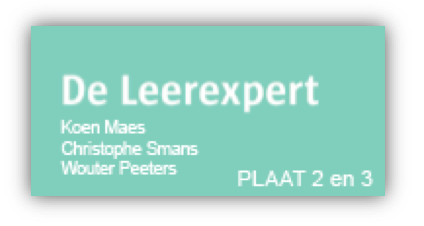 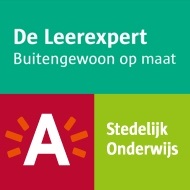 STAPPENPLANDOELSTELLINGEN  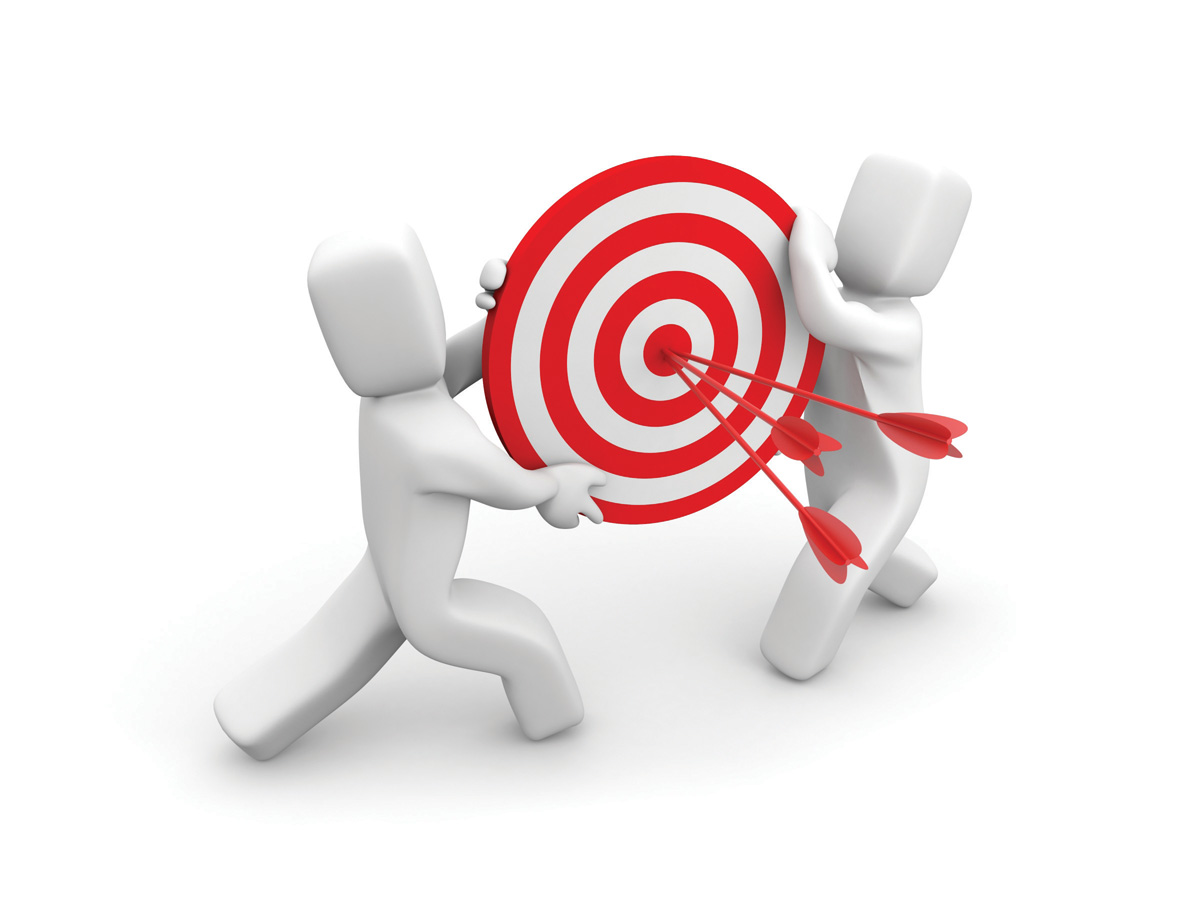 DOEL:De leerlingen kunnen een cirkel aftekenen aan de hand van een diameter. WAAROM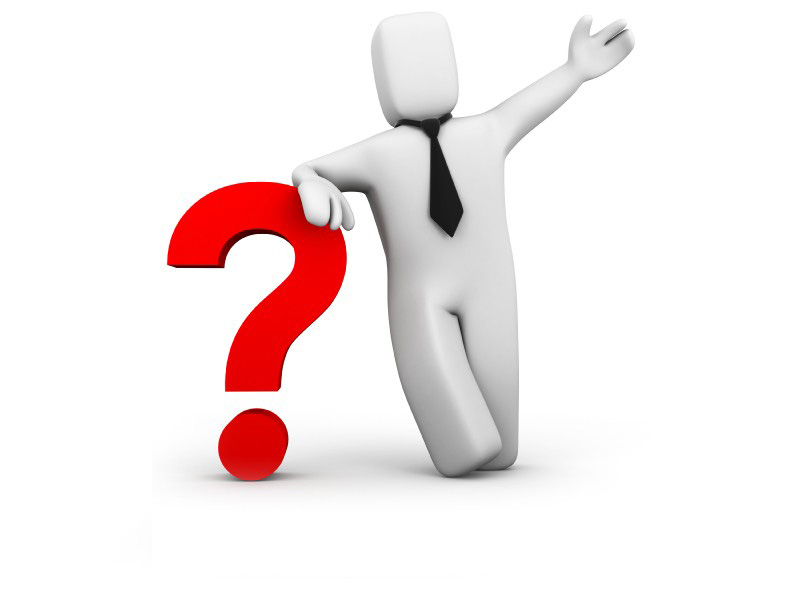 Een cirkel maken is niet zo evident. Je moet weten dat een diameter de grootte is van de cirkel en dat je die moet delen door 2 om de instelling van je steekpasser te maken. WERKWIJZE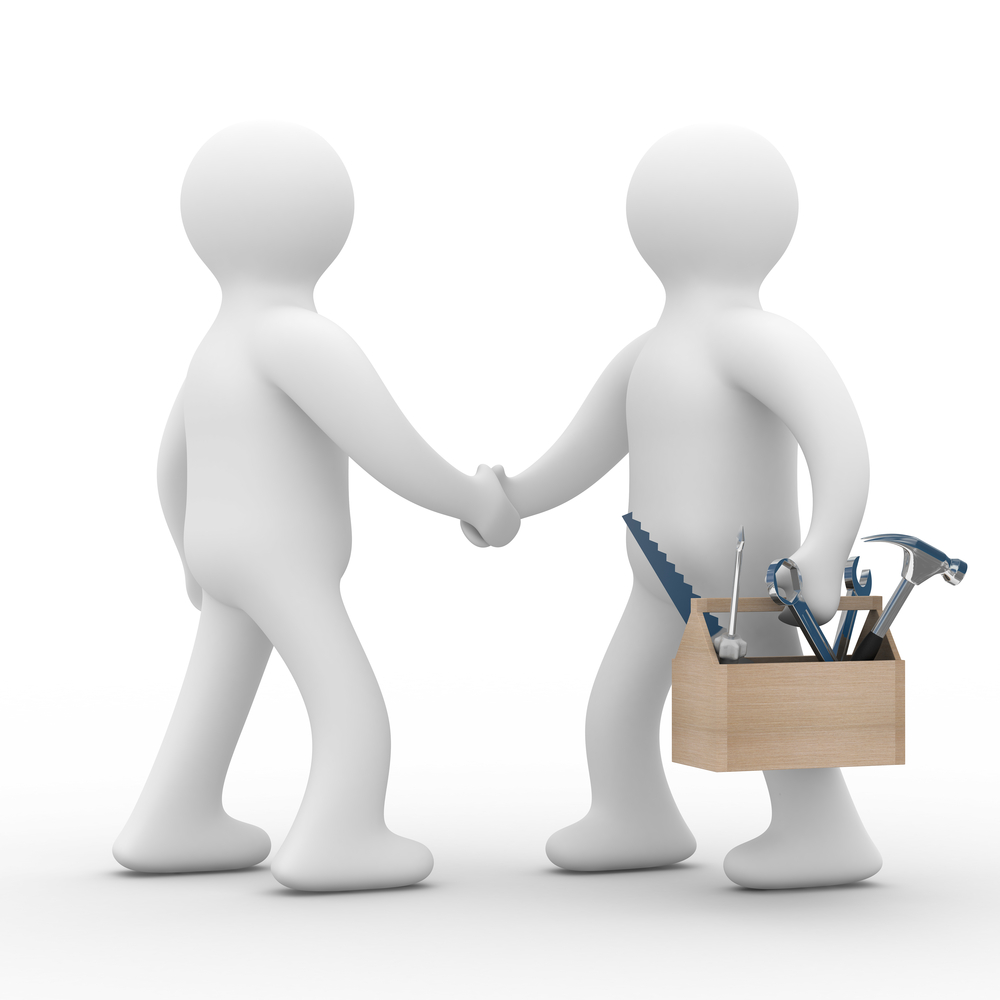 *** LEES AANDACHTIG STAP VOOR STAP! ***STAP 1Neem je materiaal en gereedschap. STAP 2Kijk op je werktekening welke diameter je moet makenSTAP 3Deel deze diameter door 2. Dus de delen moeten gelijk zijn aan elkaar. STAP 4Zet een punt met je centerpunt in het midden van je plaat.    STAP 5Neem de steekpasser en zet je straal juist (kijk naar stap 3 als je het niet meer weet)   STAP 6Zet 1 punt van je steekpasser in het centerpunt en trek een cirkel met het andere punt.    STAP 7Je cirkel is afgetekend, je kan beginnen met de volgende stap op je werktekening.GEREEDSCHAPPEN          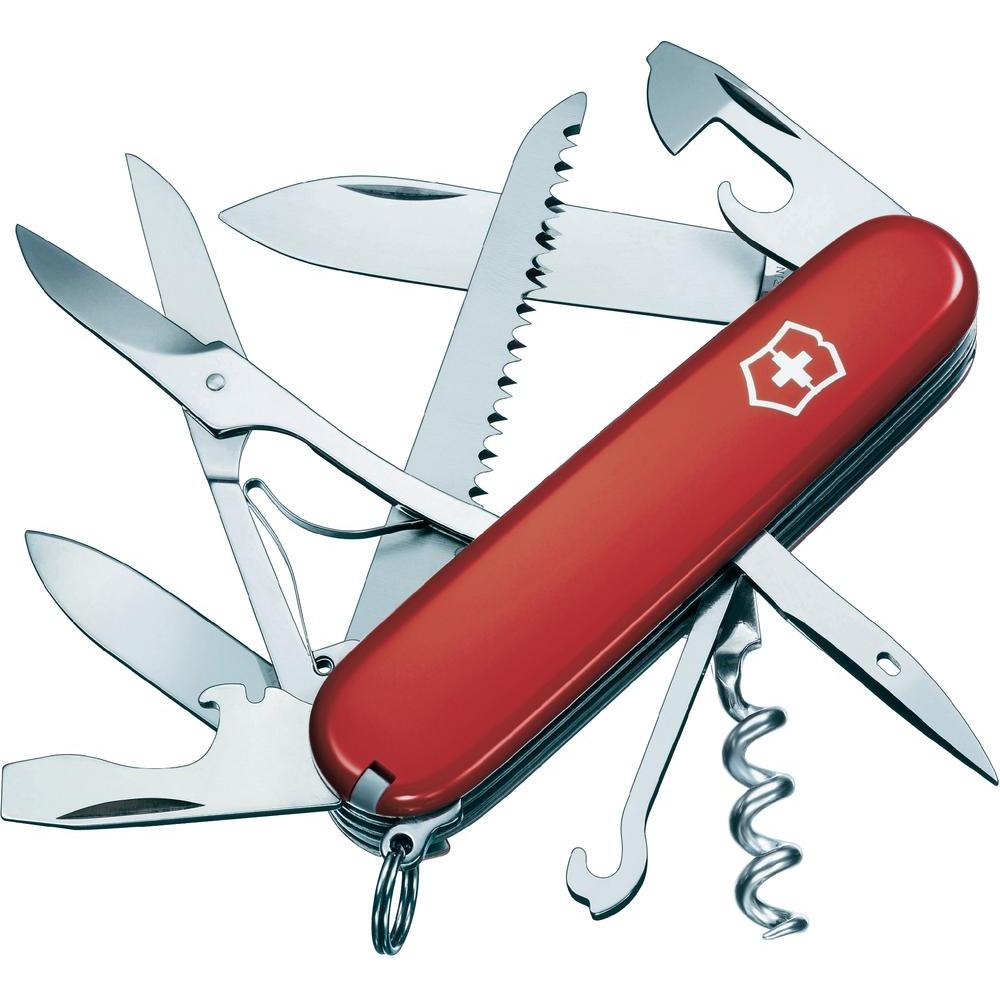 WAT HEB JIJ NODIG:steekpassercenterpunthamer 